Resilience iCAP Team April Meeting AgendaFriday, April 14th 1:00 – 2:00 PMZoom link: https://illinois.zoom.us/j/81258275048?pwd=VjZ0TTZENkZndU9GY0cya2E1eGR4UT09Attendees: Asli Topuzlu, Warren Lavey, Stacy Gloss, Constance Brown, Cheryl Bicknell, Scott Tess, Jennifer Fraterrigo, Annie CebulskiAbsentees: Morgan White, Lisa Merrifield, Ella Zervakis, Linda Derhak, Helen Anil, Caitlin Kelly, Nichole Millage, Katie SimpsonAgendaWelcome! – 5 minutes (Asli)Discussion on Carbon Credit Sales and Purchasing – everyoneGoals for next yearWhat was accomplished this academic year?What should the team focus on next year?Meeting NotesAnnie Cebulski – worked on campus carbon offsets with Warren Lavey Carbon Offset Planning GuideGoal: Purchase carbon offsets in 2023 calendar year in accordance with Second Nature’s MOU with UIUCSecond Nature – a group that helps facilitate buying and selling of carbon credits especially with universities Amount: 249,304 Carbon Credits We are under obligation to purchase this amount to replace the carbon offsets that we sold Funding total: $1.4 million from UIUC carbon credit salesPriorities: Maximize impact with achievable purchases and projectsTarget price: < $5.00 per carbon creditCarbon credits are being purchased up to $20 (for verifiable, good carbon credits) – out of our budgetPrior purchase details:Date: June 8, 2017Seller: EcoAct Inc.Price: $45,200Purchase Order: 113,000 tonnesPrice Per Credit: $0.40Extremely low!New Purchase Threshold: $100,000 (2023)Recommended StandardsUniversity of Illinois’ Proposed Standards: Justify its offset purchases to all stakeholdersAdditional (they enable reductions beyond business-as-usual), measurable, conservative (to ensure reductions are not overstated), permanent, independently verified, trackable, and transparentThree Approaches to Meet UIUC’s Offsetting Goals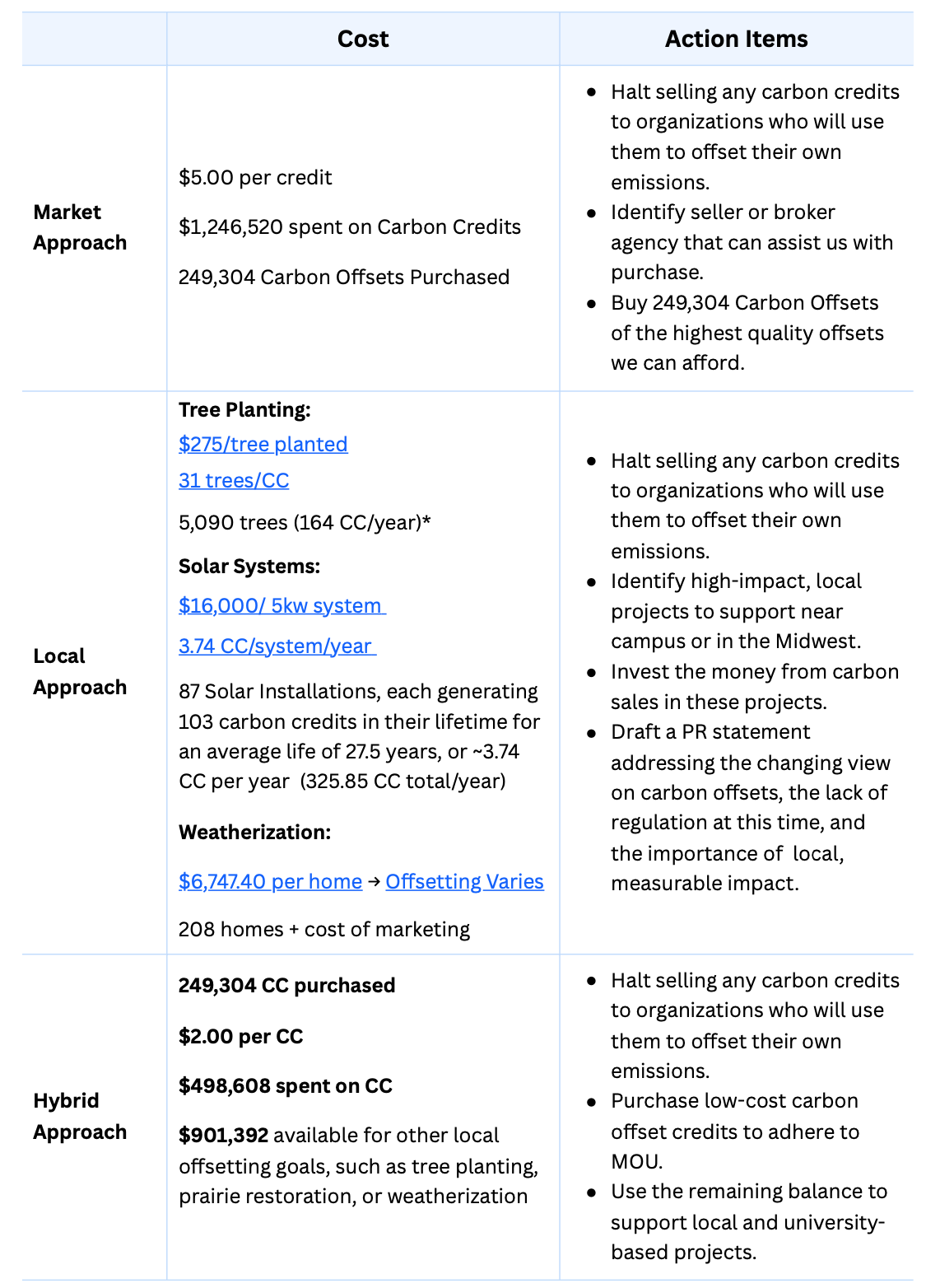 Market approach – only buy carbon offsets from the market (expensive as we can which is $5 per credit) and spend our budget on carbon credits Local approach – big impact on the surrounding community, most direct impactThe amount of carbon credits we are looking to replace is huge, we can’t reach this through local projects (need to draft a PR statement, can’t necessarily follow MOU)Hybrid approach – purchasing less expensive credits Lower cost means less verifiability Purchasing low-cost carbon credits, but also making local direct impact on the communities with the $901,392 profitConsiderations for post-purchase (after deciding on the approach):What should the carbon offset program look like?Can we set up a fund by selling our carbon credits to university donors, and channel that money to that supports local or campus-based projects?Can we more proactively sell our carbon credits to other parts of the university to offset their emissions for travel, banquets, festivals, and utilities?Many universities have purchased carbon credits but generally have their own offsetting goals that are different than ours, making purchases around 80,000 credits There have been three ways that people have been purchasing carbon credits 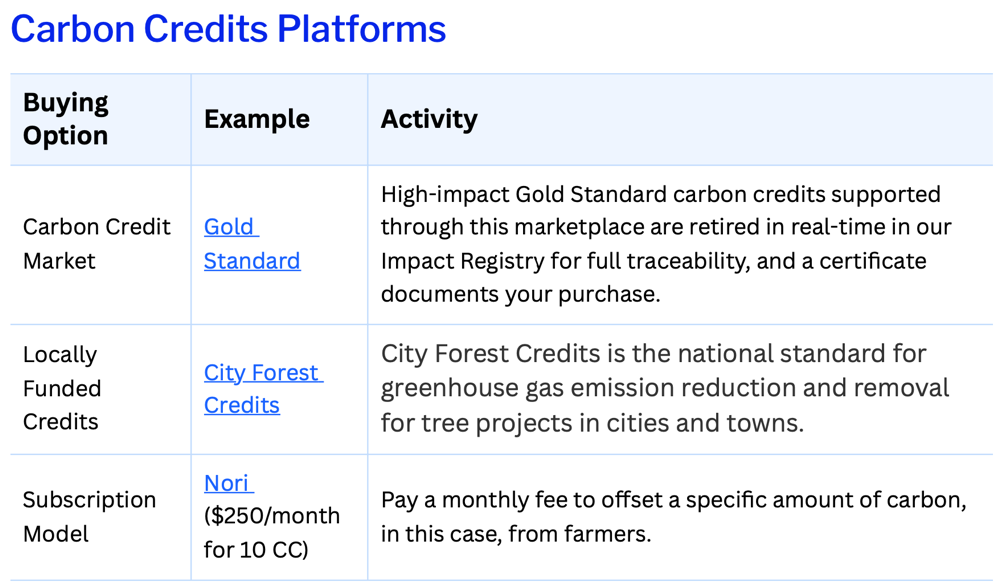 Some other universities have been investing in local projects Including investing in sustainable farming practices, making carbon sinks to provide a lab where students can learn about carbon offsetting, weatherization with the community, tree planting…Most of the universities’ carbon offset purchasing standards are very similar to oursUN’s guide to universities buying carbon credits - has a lot of important considerations when buying offsets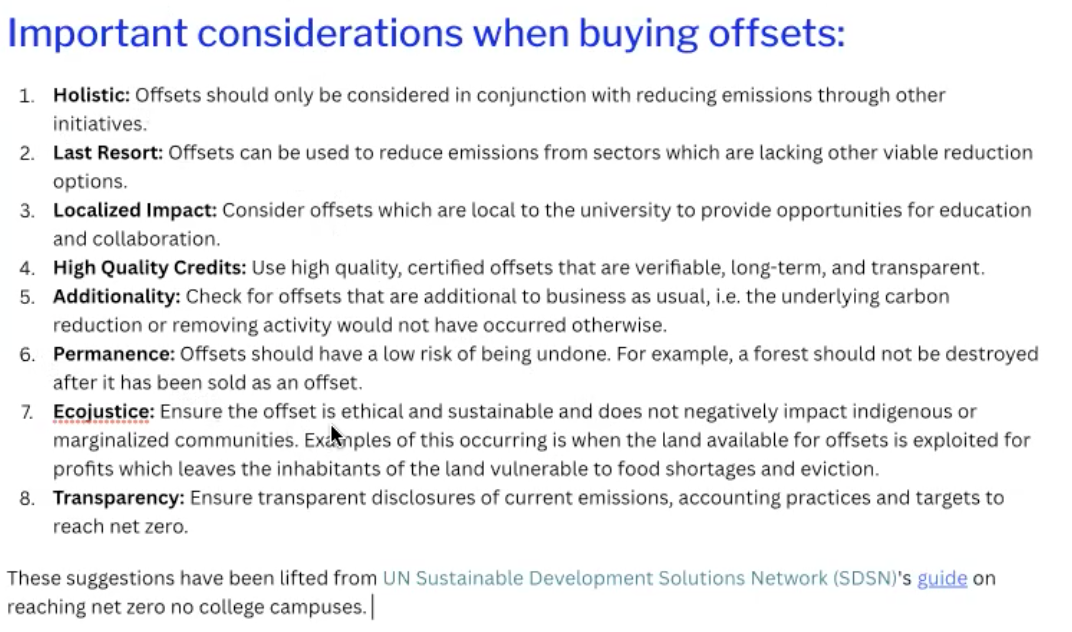 When we are using carbon purchases as a tool for meeting university emission goals, buying carbon credits is a last resort!Something you should be doing in addition to reducing emissions, but not a viable option for buying our way to carbon neutral DiscussionResilience committee has a charge under the iCAP to look at a carbon offsetting program with local benefits How can we use this opportunity of carbon credit purchase to further the university’s goals in making a local community-based carbon project? Is there a way to match some of these funds to what iCAP is doing and what F&S needs to do?Focusing on local projects and having more legitimate carbon credit purchase would be idealWay more time consuming and hard to find different projects Still helpful for the community Good to get different perspectives on this and see if this would be helpful for the iCAP objectives Is there a timeline over which the university needs to acquire these carbon credits?Not a specific timeframe, but should start purchasing soon Constance’s idea: Purchasing carbon offsets is an easy way out, we might lose track on decreasing our emissions As a resilience team, we should really put all this effort and resource to support the local community Are there community projects that we can leverage to increase their impact in the community?Going on projects: Weatherizing homes, solar instillations, geothermal instillations, tree planting Funding and support (federal grants are enormous!) to these projects mean more need of recruiting staff because no one has time to do these projects Even if we put together a recommendation as a team that says we are ready to move forward with doing something on carbon offsets, who catches this? Who is responsible for this? The idea was to first find a law student first (Aimee) who would check the MOU and EcoAct, afterwards Morgan thinks that her group has the capability to do the transaction This should be more of a joint conversation and decision from iSEEStaffing component is crucial if we go to a complex root of carbon credit purchase and transaction (?)What is required from iCAP Resilience Team in terms of action?The group should discuss and see if teammates are interested in making a statement about carbon credit purchasing Afterward, the group can make a short recommendation based on what the iCAP Resilience Team would like to see this money go towards Which approach do we recommend (local, hybrid, or market)?Hybrid approach with some local components can work??If local approach, maybe put a short synopsis of Cheryl’s community project for homeless people which can be an optionNot really going through the regular iCAP Recommendation process 